В мережі останнім часом більше стає згадок про прихильників молодіжних субкультур та поширення їх серед підлітківІноді підліток не може самостійно реалізувати свої бажання. Він знаходить своє місце у молодіжному угрупуванні для свого самоствердження та своєї самореалізації. Задля цього підлітки об'єднуються у неформальні групи.Деякі батьки навіть можуть не підозрювати, що її дитина належить до певної субкультури та може мати девіантну поведінку. Що ж робити батькам, у цій ситуації  - читайте детально у дописі.🔗 Спокійно, відкрито і прямо спілкуйтеся з дитиною. Надайте їй можливість говорити,коли вона буде до цього готова. Не підганяйте її.🔗 Якщо дитина розповідає куди вона ходить та як проводить свій час. Проявіть якомога повнішу обізнаність в обговорюваній темі; виявляйте терпіння, наполегливість, доброзичливість для уникнення емоційного дискомфорту, недовіри чи агресії з боку підлітка🔗 Опановуйте Інтернет-технології, майте власний акаунт і станьте другом своїй дитинів соціальних мережах;🔗 Щотижня аналізуйте вміст сторінок дитини, уважно читайте її публікації, вивчайте групи, до яких вона приєдналася;🔗 «Познайомтеся» з її віртуальними друзями, звертайте увагу на фото й відео, що викликають інтерес дитини, зокрема ті, що збережені, поширені або вподобані;🔗 Покажіть дитині, що вона вам небайдужа, що ви піклуєтеся про неї та запропонуйте спільно провести час.🔗 Зосередьтеся на тому, щоб показати дитині її переваги, знайдіть у неї сильні сторони,допоможіть їй побачити себе унікальною особистістю.🔗 Після встановлення контакту та виявлення підлітком довіри до вас, слід пояснити згубність і безперспективність деструктивної поведінки, підкріплюючи це фактами, які добре відомі підліткові; допомогти підлітку зрозуміти ступінь ризику від деструктивної поведінки і невідворотної відповідальності за скоєне (зокрема у випадку вчиненнябулінгу або іншого правопорушення).❗️ ПАМ’ЯТАЙТЕ, що в зону ризику проявів деструктивної поведінки потрапляють підлітки, яким бракує батьківської уваги і підтримки, а також ті, чиє перебування в мережі Інтернет не контролюється.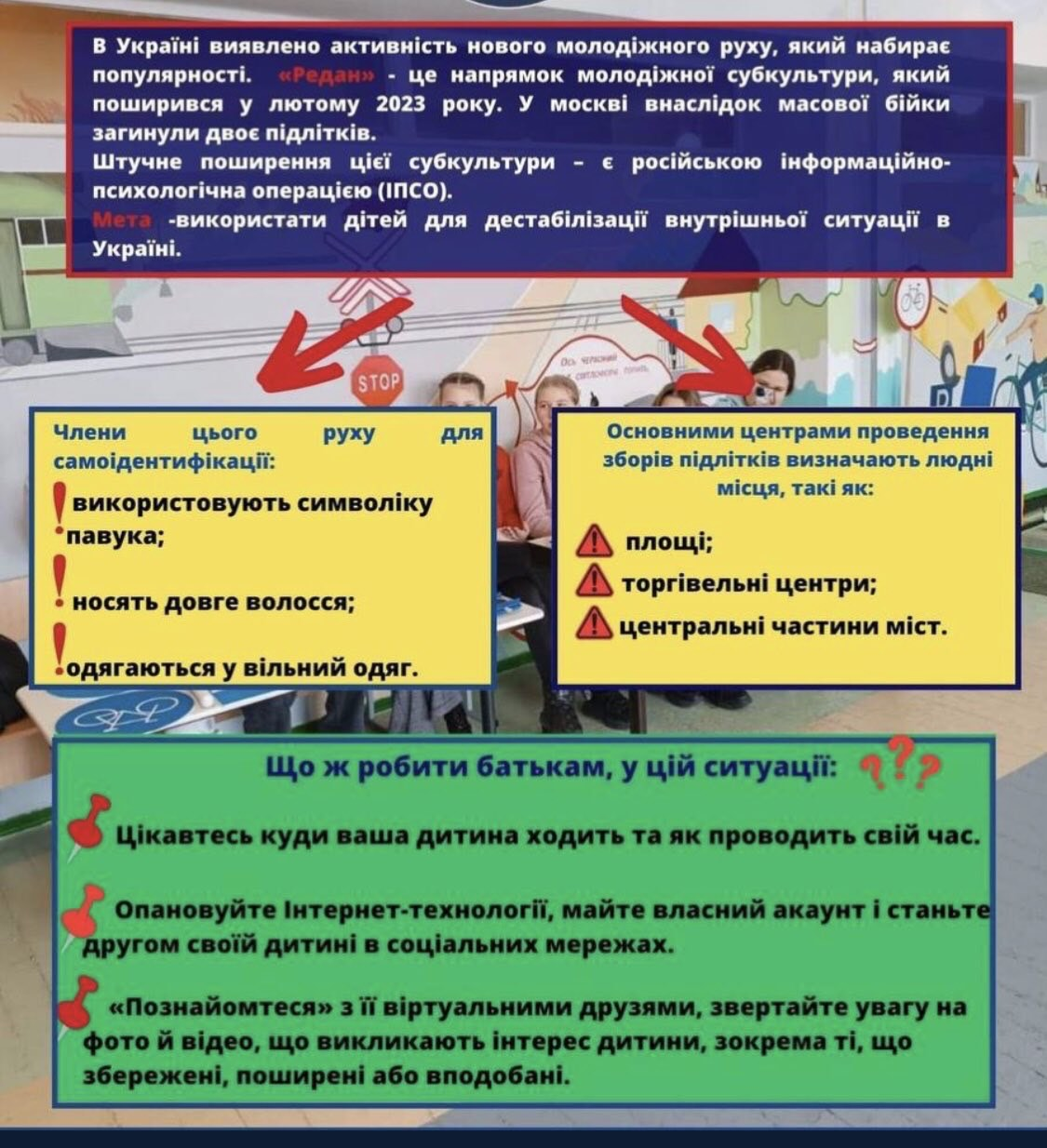 